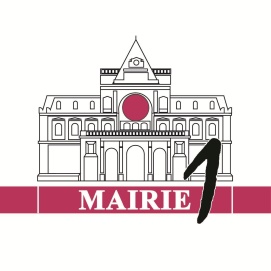 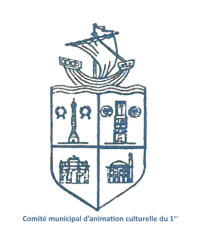 BEFFROI - PLACE DU LOUVRE Mairie du 1er arrondissement, 4 Place du Louvre, ParisMaria Cristina Carlini Origine21 mars- 12 avril 2019Vernissage, mercredi 20 mars à 18h en présence de l’artistecommuniqué de presse, 29.01.2019Du 21 mars  jusqu’au 12 avril 2019, dans l’historique Beffroi de la Place du Louvre au cœur de Paris, et à l'invitation de Carla Arigoni, Présidente du Comité d'animation culturelle du 1er, vous découvrirez l’imposante et originale œuvre « Origine » de la sculptrice italienne Maria Cristina Carlini. La grande installation en grès, composée de sept colonnes de différentes hauteurs, s’élève au-delà de trois mètres, avec un élan modulaire qui évoque la musicalité de la création. Les colonnes rappellent les antiques temples, les danses et les sons primaires. Ces trois éléments mènent le spectateur aux origines de la vie mais en même temps vers la lumière d’un futur proche.Des centaines de cercles en grès montés sur une structure de fer surgissent de la terre et composent la monumentale création ; elle met en évidence le lien étroit entre l’homme, la terre et le ciel, avec un regard anthropologique présent dans toute la production de l’artiste.En effet, la pensée fondatrice de Maria Cristina Carlini est centrée sur l’origine, l’évolution de l’univers et sur les quatre éléments - Air, Eau, Terre, Feu - thèmes toujours présents dans sa forte expression artistique. Les minéraux, les végétaux, les animaux - ainsi que l’homme - sont toujours perçus comme liés, équilibrés.Les sculptures naissent directement des mains de Maria Cristina Carlini qui travaille dans une absolue harmonie et dans le respect de la nature. En effet, l’artiste colore, malaxe et donne forme à ses œuvres avec des éléments qui proviennent des fonds marins, des forêts pétrifiées, des poussières volcaniques, des oxydes et des minéraux. La sculptrice n’ajoute pas d’éléments qui puissent heurter ou blesser la nature ; son œuvre célèbre la beauté de la terre, en la ramenant à ses origines ; elle envoie un message d’énergie positive aux vertus écologiques pour la survie de la planète.Selon une idée d’Anna Mari, le montage scénographique, à l’intérieur du Beffroi contribue à accueillir le visiteur dans une ambiance qui conduit à une réflexion sur le passé, le présent, le futur et sur l’importance des interventions de l’homme pour de la sauvegarde de la terre qui l’héberge.Aspects biographiques. Maria Cristina Carlini, d’origine italienne, se passionne, très tôt, pour la céramique, un amour qui l’accompagnera toute sa vie ; c’est le point de départ pour tester différents matériaux comme le fer, plaques de métal, bois récupéré, résine, verre. Au début des années ’70 elle s’installe à Palo Alto en Californie où elle fréquente le California College of Arts and Craft ; par la suite elle vit à Bruxelles où elle continue à expérimenter les techniques liées à l’argile, technique qu’elle poursuit lors de son retour en Italie.Sa force consiste à revenir sans relâche vers l’argile. Les sculptures monumentales (très représentatives) où elle unie le fer à l’argile donnent vie à une union très personnelle et indissociable.La vie de Maria Cristina Carlini est riche en récompenses ; elle participe à de nombreuses expositions personnelles et collectives internationales (publiques et privées). Ses sculptures monumentales sont présentées en permanence en Europe, Amérique et Asie.Sa dernière grande sculpture permanente est La nuova città che sale (de 10 mètres de haut), à la Foire de Milan Rho, Italie. L’œuvre a été présentée par Philippe Daverio, lors de l’Expo 2015.Nombreux livres témoignent de l’intense activité artistique de Maria Cristina Carlini ; d’importants critiques ont écrit sur son œuvre, notamment : Luciano Caramel, Guo Xiao Chuan, Martina Corgnati, Gillo Dorfles, Carlo Franza, Flaminio Gualdoni, Yacouba Konaté, Frédérique Malaval, Paolo Levi, Laurence Pauliac, Elena Pontiggia, Cortney Stell.Maria Cristina Carlini vit et travaille à Milan. www.mariacristinacarlini.comInfoTitre Maria Cristina Carlini. OriginePatronage Carla Arigoni, Présidente du Comité d’animation culturelle du 1erLieu Beffroi, Mairie du 1er arrondissement, 4, Place du Louvre, 75001 ParisScénographie Anna MariPR Caterina Licitra PontiDurée de l’exposition 21 mars - 12 avril 2019Vernissage mercredi 20 mars de 18h à 20h30, en présence de l’artisteHoraires d’ouverture lundi - mardi - mercredi - vendredi 12h-17h ; jeudi 12h-19h30 ; 
samedi 10h-12h30Informations pour le public  www.mairie01.paris.fr Kadija Ouadi, Responsable de l'Evènementiel kadija.ouadi@paris.frBureau de presse en France Christine DeltermeTél. +33 (0)6 60 56 84 40 - c.delterme@wanadoo.frBureau de presse en ItalieIBC Irma Bianchi Communication Tél. +39 02 8940 4694 - Port. +39 328 5910857- info@irmabianchi.itTextes et images peuvent être déchargés depuis www.irmabianchi.it